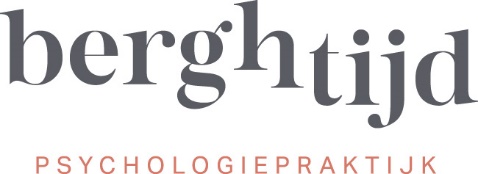 Aandachtspunten bij lichamelijk onderzoekAlgemene eerste indruk 			> bewustzijnsniveau
  					> dysmorfe kenmerkenVitale parameters			> ademhaling, pols (vaak ernstig vertraagde hartslag 
 					(bradycardie)), bloeddruk (vaak verlaagde bloeddruk 
 					(hypothensie)), temperatuur (vaak verlaagde temperatuur 
 					(hypothermie))Hydratietoestand 			> cave vochtophopingen (oedemen) of tekenen uitdrogingVoedingstoestand  			> gewicht, lengte, body mass index (G/L2)
  					> spieratrofie (dunner worden van spieren), hoeveelheid 
  					vetweefselHuid					> kleur: oranje waas van de huid tgv ophoging van caroteen 
  					(hypercarotenemie), bleek zien
  					> lanugo (donshaar)
  					> xerosis (droge huid)
  					> haaruitval
 					> broos/breekbaar haar
  					> littekens (let op: automutilatie?)
 					> nagels
  					> wondjes aan vingers/handrug (teken van Russel)
 					> decubitus (doorligplekken)
 					> acrocyanose (blauwverkleuring uitstekende lichaamsdelen)

Hoofd/hals 				> foeter ex ore (sterke ademgeur)
 					> gebit en tandvlees, mond: keelslijmvlies/gehemelte 
 					beschadigingen (wondjes/puntbloedinkjes/ontstekingen)
 					> speekselklieren vergroot (braken)
 					> schildklier beoordelen

Thorax 					> hartgrootte
 					> hartruis (mitralisklep-insufficiëntie) 
 					> pericardwrijven (langs elkaar wrijven van de vliezen van het 
  					hartzakje bij vocht/ontsteking)

Abdomen (buik) 				> scybalae (palpabele gevulde darmlissen bij obstipatie)
 					> vergrote blaas (vocht vasthouden voor het beïnvloeden van 
 					gewicht voor een weegmoment)

Centraal zenuwstelsel 			> bradyfrenie (vertraagd in denken)
 					> afgenomen spierkracht
 					> sensibiliteit (gevoelszin): neuropathie (storingen door het 
 					niet goed functioneren van 1 of meer zenuwen)

Puberteitskenmerken 			> secundaire geslachtskenmerken, atrofie?

